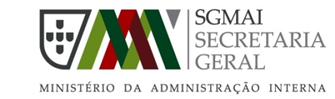 LISTA DE CANDIDATOS – PROVA DE CONHECIMENTOSTécnico SuperiorDSPPI-DPPI26.maio.2017 – 10:30 hAna Cristina Martins Leitão Cardoso de OliveiraLuís Miguel Malfeito Ferreira Xavier da CunhaPaula Cristina Fonseca VitóriaSusana Raquel Fernandes Vieira Martins